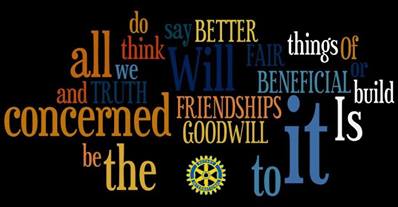 ROTARY DISTRICT 6840 MISSION STATEMENTThe mission of District 6840 of Rotary International is to provide leadership and inspiration in support of the efforts of its Rotary clubs to carry out the goals of Rotary International and to further the missions of Rotary International and The Rotary Foundation.April 14, 2014